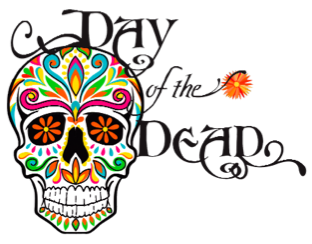 Directions: In this mini activity packet, you are to do the following:Read through the text on the next page and highlight the anything you find interesting. Then, in the space below the reading, specify the top three things you found interesting.Complete the wordsearch using the words at the bottom of the page.Complete the matching activity using the information in thois packet, your table mates, or the internet to get the various definitions of the terms.Color the skull any way you like usig the colored pencils in the group pencil boxes.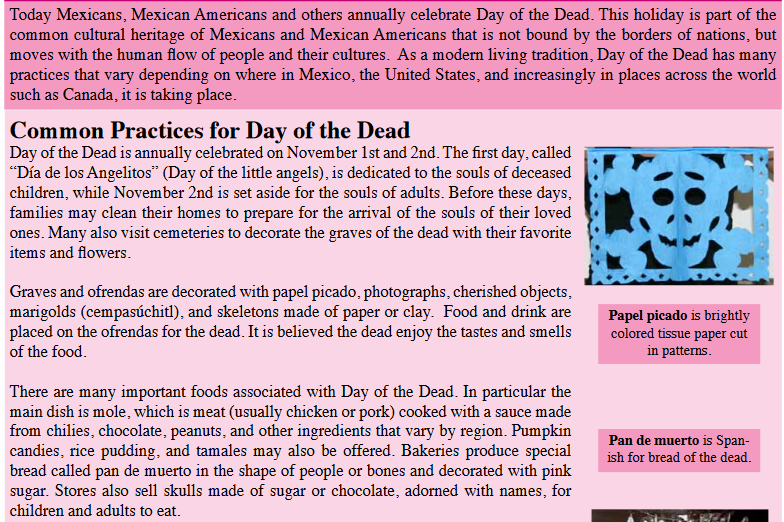 1)2)3)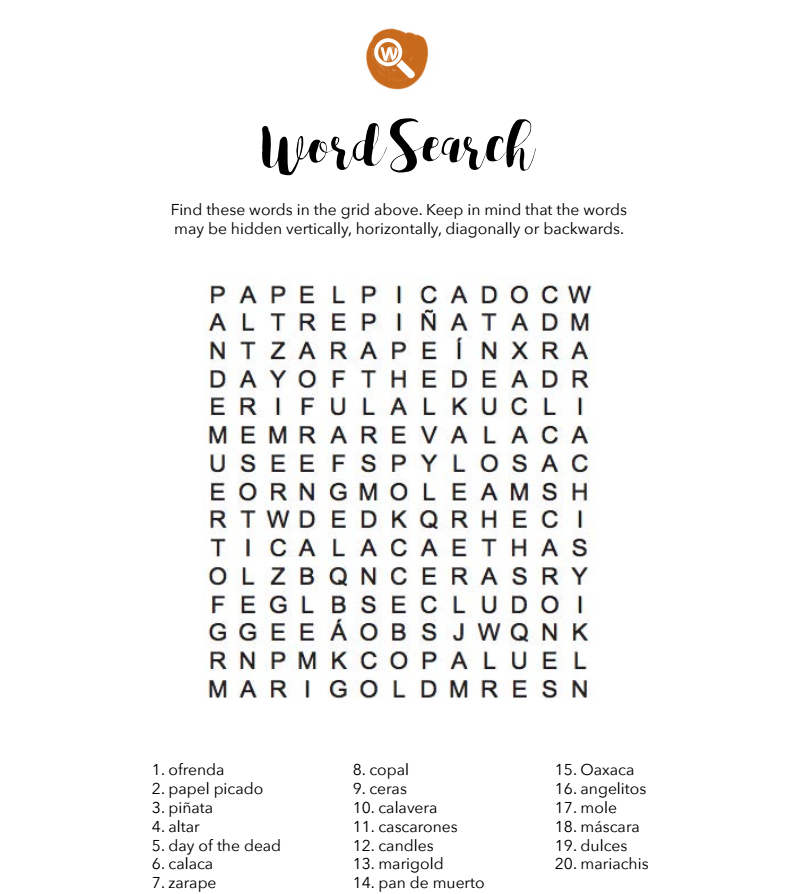 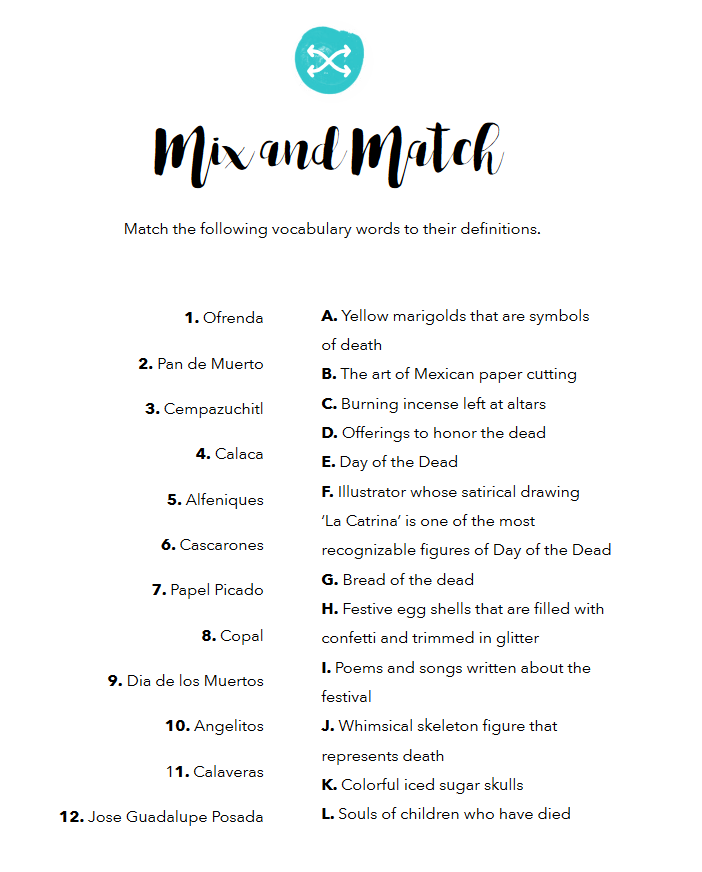 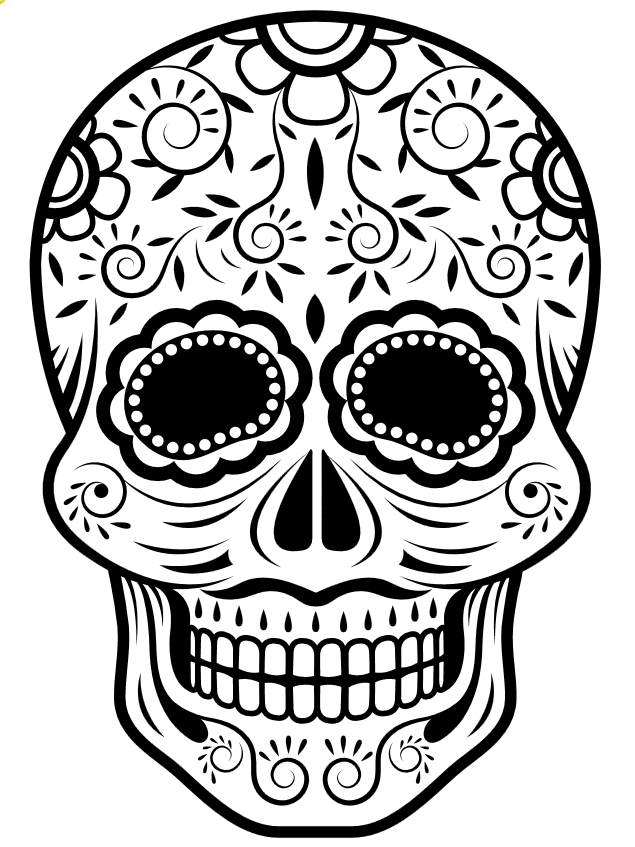 